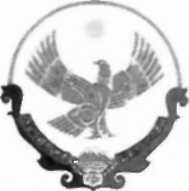 РЕСПУБЛИКА ДАГЕСТАН
АДМИНИСТРАЦИЯ СЕЛЬСКОГО ПОСЕЛЕНИЯ
«СЕЛЬСОВЕТ ГОДОБЕРИНСКИЙ» БОТЛИХСКОГО РАЙОНАИндекс: 368985, Республика Дагестан, Ботлихский район, с. Годобери                                 ул. Дибиргаджи Магомедова 1 тел.: 8 (965) 494-01-64от 1 августа   2021 г.                                                            с. Годобери                                            Постановление №21О введении режима чрезвычайной ситуациина территории СП «сельсовет Годоберинский»В целях ликвидации последствий чрезвычайной ситуации, возникшей в результате ливневых дождей и схода селей, имевших место на территории сельского поселения 01.08.2021 года, постановляю: 1. Ввести с 16 час.00 мин. режим чрезвычайной ситуации на территории         СП «сельсовет Годоберинский».2. Комиссии по ЧС и ПБ СП «сельсовет Годоберинский» с выездом на места организовать обследование пострадавших объектов и принять меры по установлению ущерба, нанесённого частному сектору, объектам ЖКХ и социальной сфере. Подготовить материалы обоснующий ущерб, от чрезвычайной ситуации.3. Контроль исполнения оставляю за собой. Глава СП«сельсовет Годоберинский»                 _______                 Ш.А.Курбанов.